METODE PEMBELAJARAN SOROGAN DAN  BAHTSU AL-MASAIL DALAM PRESTASI  BELAJAR SANTRI(Studi di Pondok Pesantren Terpadu Daarul Mubtadi’inJayanti Tangerang)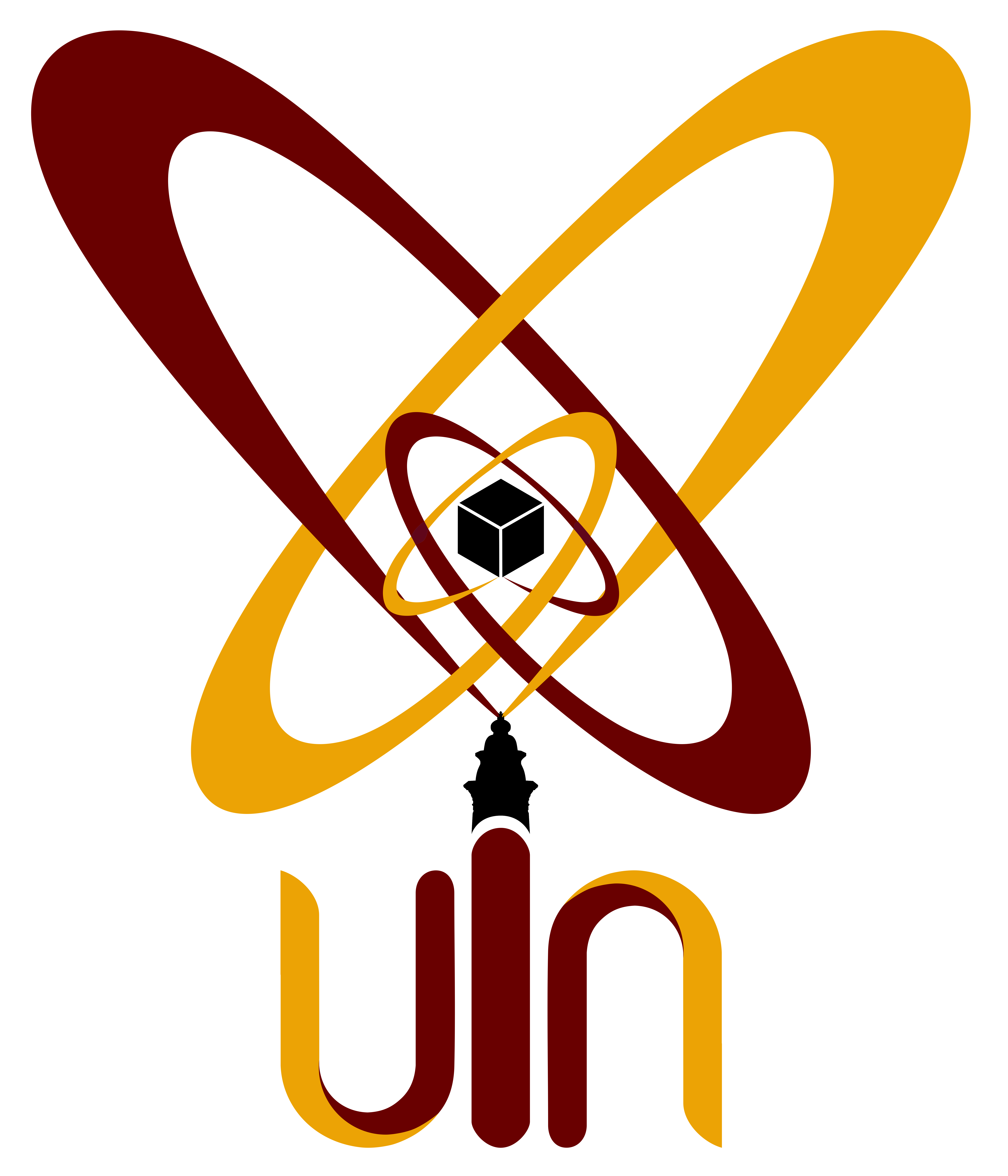 Oleh :Imam Muchyiddin NIM: 1640100419TESIS MAGISTERPROGRAM PASCASARJANAPENDIDIKAN AGAMA ISLAM (PAI)UNIVERSITAS ISLAM NEGERI  (UIN)SULTAN MAULANA HASANUDDIN BANTENSERANG 2018 M./1439 H.